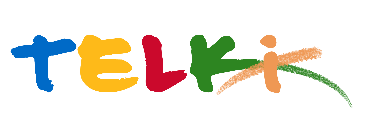 Telki Község Polgármesterének 1 /2021.(I.15.) számú Polgármesteri határozata Védőnői pályázatok elbírálásárólA katasztrófavédelemről és a hozzá kapcsolódó egyes törvény módosításáról szóló 2011.évi CXXVIII törvény 46.§. (4) bekezdésben kapott felhatalmazás alapján Telki község Önkormányzat képviselő-testületének feladat és határkörében eljárva a következő döntést hozom:A Telki 1. számú védőnői körzetének védőnői álláshelyére 2021 március 1. napjával Márkfyné Seres Bernadettet nevezi ki közalkalmazotti jogviszonyba, határozatlan időre 3 hónap próbaidő kikötésével.A védőnő illetményét és juttatásait a közalkalmazottak jogállásáról szóló 1992. évi XXXIII. évi törvény rendelkezései alapján, illetve annak az egészségügyi intézményekben történő végrehajtásáról szóló 356/2008. (XII. 31.) Korm. rendelet, valamint Telki község Önkormányzatának Cafetéria szabályzata szerint állapítja meg,Felkérem a Polgármesteri Hivatal pénzügyi csoportját a szükséges munkajogi intézkedések előkészítésére.Felelős:         		     polgármesterHatáridő:        		     értelemszerűenTelki, 2021. január 15.									Deltai Károly									polgármester